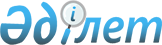 Казталов аудандық мәслихатының 2013 жылғы 27 желтоқсандағы № 20-1 "2014-2016 жылдарға арналған аудандық бюджет туралы" шешіміне өзгеріс енгізу туралы
					
			Күшін жойған
			
			
		
					Батыс Қазақстан облысы Казталов аудандық мәслихатының 2014 жылғы 9 желтоқсандағы № 30-1 шешімі. Батыс Қазақстан облысы Әділет департаментінде 2014 жылғы 12 желтоқсанда № 3710 болып тіркелді. Күшi жойылды - Батыс Қазақстан облысы Казталов аудандық мәслихатының 2015 жылғы 16 наурыздағы № 32-5 шешiмiмен      Ескерту. Күшi жойылды - Батыс Қазақстан облысы Казталов аудандық мәслихатының 16.03.2015 № 32-5 шешiмiмен.

      Қазақстан Республикасының 2008 жылғы 4 желтоқсандағы Бюджет кодексіне және Қазақстан Республикасының 2001 жылғы 23 қаңтардағы "Қазақстан Республикасындағы жергілікті мемлекеттік басқару және өзін-өзі басқару туралы" Заңына сәйкес Казталов аудандық мәслихаты ШЕШІМ ҚАБЫЛДАДЫ:

      1. Казталов аудандық мәслихатының 2013 жылғы 27 желтоқсандағы № 20-1 "2014-2016 жылдарға арналған аудандық бюджет туралы" шешіміне (Нормативтік құқықтық актілерді мемлекеттік тіркеу тізілімінде № 3401 тіркелген, 2014 жылғы 14 ақпандағы "Ауыл айнасы" аудандық газетінде жарияланған) мынадай өзгеріс енгізілсін:

       1-тармақ мынадай редакцияда жазылсын:

      "1. 2014-2016 жылдарға арналған аудандық бюджет тиісінше 1, 2 және 3-қосымшаларға сәйкес, соның ішінде 2014 жылға келесі көлемдерде бекітілсін:

      1) кірістер – 3 789 815 мың теңге:

      салықтық түсімдер – 727 020 мың теңге;

      салықтық емес түсімдер – 4001 мың теңге;

      негізгі капиталды сатудан түсетін түсімдер – 180 мың теңге;

      трансферттер түсімі – 3 058 614 мың теңге;

      2) шығындар – 3 789 565 мың теңге;

      3) таза бюджеттік кредиттеу – 73 169 мың теңге:

      бюджеттік кредиттер – 83 962 мың теңге;

      бюджеттік кредиттерді өтеу – 10 793 мың теңге;

      4) қаржы активтерімен операциялар бойынша сальдо – 0 мың теңге:

      қаржы активтерін сатып алу – 0 мың теңге;

      мемлекеттің қаржы активтерін сатудан түсетін түсімдер – 0 мың теңге;

      5) бюджет тапшылығы (профициті) – -72 919 мың теңге;

      6) бюджет тапшылығын қаржыландыру (профицитін пайдалану) – 72 919 мың теңге:

      қарыздар түсімі – 83 340 мың теңге;

      қарыздарды өтеу – 10 793 мың теңге;

      бюджет қаражатының пайдаланылатын қалдықтары – 372 мың теңге.";

      аталған шешімнің 1, 5-қосымшалары осы шешімнің 1, 2-қосымшаларына сәйкес жаңа редакцияда жазылсын.

      2. Казталов аудандық мәслихат аппаратының басшысы (А. Берденов) осы шешімнің әділет органдарында мемлекеттік тіркелуін, "Әділет" ақпараттық-құқықтық жүйесінде және бұқаралық ақпарат құралдарында оның ресми жариялануын қамтамасыз етсін.

      3. Осы шешім 2014 жылдың 1 қаңтарынан бастап қолданысқа енгізіледі.

 2014 жылға арналған аудандық бюджет            мың теңге

 Казталов ауданының ауылдық округтерінің 2014 жылға арналған 
бюджеттік бағдарламалары            мың теңге


					© 2012. Қазақстан Республикасы Әділет министрлігінің «Қазақстан Республикасының Заңнама және құқықтық ақпарат институты» ШЖҚ РМК
				
      Сессия төрағасы

С. Өтеғұлова

      Мәслихат хатшысы

Е. Ғазизов
Казталов аудандық 
мәслихатының 
2014 жылғы 9 желтоқсандағы
№ 30-1 шешіміне 
1-қосымшаКазталов аудандық 
мәслихатының 
2013 жылғы 27 желтоқсандағы
№ 20-1 шешіміне 
1-қосымшаСанаты

Санаты

Санаты

Санаты

Санаты

Сомасы

Сыныбы

Сыныбы

Сыныбы

Сыныбы

Сомасы

Iшкi сыныбы

Iшкi сыныбы

Iшкi сыныбы

Сомасы

Ерекшелiгi

Ерекшелiгi

Сомасы

Атауы

Сомасы

1) Кірістер

 3 789 815

1

Салықтық түсімдер

727 020

01

Табыс салығы

171 529

2

Жеке табыс салығы

171 529

03

Әлеуметтік салық

156 478

1

Әлеуметтік салық

156 478

04

Меншікке салынатын салықтар

392 885

1

Мүлікке салынатын салықтар

365 982

3

Жер салығы

1 052

4

Көлік құралдарына салынатын салық

24 669

5

Бірыңғай жер салығы

1 182

05

Тауарларға, жұмыстарға және қызметтерге салынатын ішкі салықтар

4 265

2

Акциздер

962

3

Табиғи және басқа да ресурстарды пайдаланғаны үшін түсетін түсімдер

240

4

Кәсіпкерлік және кәсіби қызметті жүргізгені үшін алынатын алымдар

3 063

08

Заңдық мәнді іс-әрекеттерді жасағаны және (немесе) оған уәкілеттігі бар мемлекеттік органдар немесе лауазымды адамдар құжаттар бергені үшін алынатын міндетті төлемдер

1 863

1

Мемлекеттік баж

1 863

2

Салықтық емес түсімдер

4 001

01

Мемлекеттік меншіктен түсетін кірістер

3 748

5

Мемлекет меншігіндегі мүлікті жалға беруден түсетін кірістер

3 748

06

Өзге де салықтық емес түсімдер

253

1

Өзге де салықтық емес түсімдер

253

3

Негізгі капиталды сатудан түсетін түсімдер

180

03

Жерді және материалдық емес активтерді сату

180

1

Жерді сату

180

4

Трансферттердің түсімдері

3 058 614

02

Мемлекеттік басқарудың жоғары тұрған органдарынан түсетін трансферттер

3 058 614

2

Облыстық бюджеттен түсетін трансферттер

3 058 614

Функционалдық топ

Функционалдық топ

Функционалдық топ

Функционалдық топ

Функционалдық топ

Сомасы

Кіші функция

Кіші функция

Кіші функция

Кіші функция

Сомасы

Бюджеттік бағдарламалардың әкiмшiсi

Бюджеттік бағдарламалардың әкiмшiсi

Бюджеттік бағдарламалардың әкiмшiсi

Сомасы

Бағдарлама

Бағдарлама

Сомасы

Атауы

Сомасы

2) Шығындар

3 789 565

01

Жалпы сипаттағы мемлекеттік қызметтер

314 823

1

Мемлекеттік басқарудың жалпы функцияларын орындайтын өкілді, атқарушы және басқа органдар

295 509

112

Аудан (облыстық маңызы бар қала) мәслихатының аппараты

13 845

001

Аудан (облыстық маңызы бар қала) мәслихатының қызметін қамтамасыз ету жөніндегі қызметтер

13 845

003

Мемлекеттік органның күрделі шығыстары

0

122

Аудан (облыстық маңызы бар қала) әкімінің аппараты

76 815

001

Аудан (облыстық маңызы бар қала) әкімінің қызметін қамтамасыз ету жөніндегі қызметтер

58 313

003

Мемлекеттік органның күрделі шығыстары

18 502

123

Қаладағы аудан, аудандық маңызы бар қала, кент, ауыл, ауылдық округ әкімінің аппараты

204 849

001

Қаладағы аудан, аудандық маңызы бар қала, кент, ауыл, ауылдық округ әкімінің қызметін қамтамасыз ету жөніндегі қызметтер

199 965

022

Мемлекеттік органның күрделі шығыстары

4 884

9

Жалпы сипаттағы өзге де мемлекеттік қызметтер

19 314

459

Ауданның (облыстық маңызы бар қаланың) экономика және қаржы бөлімі

19 314

001

Ауданның (облыстық маңызы бар қаланың) экономикалық саясаттың қалыптастыру мен дамыту, мемлекеттік жоспарлау, бюджеттік атқару және коммуналдық меншігін басқару саласындағы мемлекеттік саясатты іске асыру жөніндегі қызметтер

19 314

02

Қорғаныс

3 231

1

Әскери мұқтаждар

3 231

122

Аудан (облыстық маңызы бар қала) әкімінің аппараты

3 231

005

Жалпыға бірдей әскери міндетті атқару шеңберіндегі іс-шаралар

3 231

03

Қоғамдық тәртіп, қауіпсіздік, құқықтық, сот, қылмыстық-атқару қызметі

797

9

Қоғамдық тәртіп және қауіпсіздік саласындағы өзге де қызметтер

797

458

Ауданның (облыстық маңызы бар қаланың) тұрғын үй-коммуналдық шаруашылығы, жолаушылар көлігі және автомобиль жолдары бөлімі

797

021

Елді мекендерде жол қозғалысы қауіпсіздігін қамтамасыз ету

797

04

Білім беру

2 449 088

1

Мектепке дейінгі тәрбие және оқыту

327 079

464

Ауданның (облыстық маңызы бар қаланың) білім бөлімі

327 079

009

Мектепке дейінгі тәрбие мен оқыту ұйымдарының қызметін қамтамасыз ету

209 823

040

Мектепке дейінгі білім беру ұйымдарында мемлекеттік білім беру тапсырысын іске асыруға

117 256

2

Бастауыш, негізгі орта және жалпы орта білім беру

2 036 378

464

Ауданның (облыстық маңызы бар қаланың) білім бөлімі

2 036 378

003

Жалпы білім беру

1 965 281

006

Балаларға қосымша білім беру

71 097

9

Білім беру саласындағы өзге де қызметтер

85 631

464

Ауданның (облыстық маңызы бар қаланың) білім бөлімі

83 249

001

Жергілікті деңгейде білім беру саласындағы мемлекеттік саясатты іске асыру жөніндегі қызметтер

10 911

005

Ауданның (облыстық маңызы бар қаланың) мемлекеттік білім беру мекемелер үшін оқулықтар мен оқу-әдістемелік кешендерді сатып алу және жеткізу

20 260

007

Аудандық (қалалық) ауқымдағы мектеп олимпиадаларын және мектептен тыс іс-шараларды өткізу

400

012

Мемлекеттік органның күрделі шығыстары

0

015

Жетім баланы (жетім балаларды) және ата-аналарының қамқорынсыз қалған баланы (балаларды) күтіп-ұстауға қамқоршыларға (қорғаншыларға) ай сайынға ақшалай қаражат төлемі

9 751

019

Ауданның (облыстық маңызы бар қаланың) мемлекеттік білім беру мекемелеріне жұмыстағы жоғары көрсеткіштері үшін гранттарды табыс ету

0

020

Үйде оқытылатын мүгедек балаларды жабдықтармен, бағдарламалық қамтамасыз етумен қамту

0

067

Ведомстволық бағыныстағы мемлекеттік мекемелерінің және ұйымдарының күрделі шығыстары

41 927

466

Ауданның (облыстық маңызы бар қаланың) сәулет, қала құрылысы және құрылыс бөлімі

2 382

037

Білім беру объектілерін салу және реконструкциялау

2 382

05

Денсаулық сақтау

376

9

Денсаулық сақтау саласындағы өзге де қызметтер

376

123

Қаладағы аудан, аудандық маңызы бар қала, кент, ауыл, ауылдық округ әкімінің аппараты

376

002

Шұғыл жағдайларда сырқаты ауыр адамдарды дәрігерлік көмек көрсететін ең жақын денсаулық сақтау ұйымына дейін жеткізуді ұйымдастыру

376

06

Әлеуметтік көмек және әлеуметтік қамсыздандыру

199 113

2

Әлеуметтік көмек

179 539

451

Ауданның (облыстық маңызы бар қаланың) жұмыспен қамту және әлеуметтік бағдарламалар бөлімі

179 539

002

Жұмыспен қамту бағдарламасы

24 438

005

Мемлекеттік атаулы әлеуметтік көмек

3 733

006

Тұрғын үйге көмек көрсету

1 697

007

Жергілікті өкілетті органдардың шешімі бойынша мұқтаж азаматтардың жекелеген топтарына әлеуметтік көмек

52 142

010

Үйден тәрбиеленіп оқытылатын мүгедек балаларды материалдық қамтамасыз ету

1 403

014

Мұқтаж азаматтарға үйде әлеуметтік көмек көрсету

33 943

016

18 жасқа дейінгі балаларға мемлекеттік жәрдемақылар

57 118

017

Мүгедектерді оңалту жеке бағдарламасына сәйкес, мұқтаж мүгедектерді міндетті гигиеналық құралдармен және ымдау тілі мамандарының қызмет көрсетуін, жеке көмекшілермен қамтамасыз ету

5 065

023

Жұмыспен қамту орталықтарының қызметін қамтамасыз ету

0

9

Әлеуметтік көмек және әлеуметтік қамтамасыз ету салаларындағы өзге де қызметтер

19 574

451

Ауданның (облыстық маңызы бар қаланың) жұмыспен қамту және әлеуметтік бағдарламалар бөлімі

19 574

001

Жергілікті деңгейде халық үшін әлеуметтік бағдарламаларды жұмыспен қамтуды қамтамасыз етуді іске асыру саласындағы мемлекеттік саясатты іске асыру жөніндегі қызметтер

17 514

011

Жәрдемақыларды және басқа да әлеуметтік төлемдерді есептеу, төлеу мен жеткізу бойынша қызметтерге ақы төлеу

2 060

07

Тұрғын үй-коммуналдық шаруашылық

357 872

1

Тұрғын үй шаруашылығы

203 680

123

Қаладағы аудан, аудандық маңызы бар қала, кент, ауыл, ауылдық округ әкімінің аппараты

0

007

Аудандық маңызы бар қаланың, кенттің, ауылдың, ауылдық округтің мемлекеттік тұрғын үй қорының сақталуын ұйымдастыру

0

457

Ауданның (облыстық маңызы бар қаланың) мәдениет, тілдерді дамыту, дене шынықтыру және спорт бөлімі

20 835

024

Жұмыспен қамту 2020 жол картасы бойынша қалаларды және ауылдық елді мекендерді дамыту шеңберінде объектілерді жөндеу

20 835

458

Ауданның (облыстық маңызы бар қаланың) тұрғын үй-коммуналдық шаруашылығы, жолаушылар көлігі және автомобиль жолдары бөлімі

10 300

004

Азаматтардың жекелеген санаттарын тұрғын үймен қамтамасыз ету

10 000

031

Кондоминиум объектісіне техникалық паспорттар дайындау

300

041

Жұмыспен қамту 2020 жол картасы бойынша қалаларды және ауылдық елді мекендерді дамыту шеңберінде объектілерді жөндеу және абаттандыру

0

464

Ауданның (облыстық маңызы бар қаланың) білім бөлімі

0

026

Жұмыспен қамту 2020 жол картасы бойынша қалаларды және ауылдық елді мекендерді дамыту шеңберінде объектілерді жөндеу

0

466

Ауданның (облыстық маңызы бар қаланың) сәулет, қала құрылысы және құрылыс бөлімі

172 545

003

Коммуналдық тұрғын үй қорының тұрғын үйін жобалау және (немесе) салу, реконструкциялау

70 547

004

Инженерлік-коммуникациялық инфрақұрылымды жобалау, дамыту және (немесе) жайластыру

100 421

072

Жұмыспен қамту 2020 жол картасы шеңберінде қызметтік тұрғын үй салуға, инженерлік-коммуникациялық инфрақұрылымды дамытуға және жастарға арналған жатақханаларды салуға, салып бітіру

1 577

2

Коммуналдық шаруашылық

126 480

123

Қаладағы аудан, аудандық маңызы бар қала, кент, ауыл, ауылдық округ әкімінің аппараты

0

014

Елді мекендерді сумен жабдықтауды ұйымдастыру

0

458

Ауданның (облыстық маңызы бар қаланың) тұрғын үй-коммуналдық шаруашылығы, жолаушылар көлігі және автомобиль жолдары бөлімі

4 139

012

Сумен жабдықтау және су бұру жүйесінің жұмыс істеуі

3 224

028

Коммуналдық шаруашылығын дамыту

915

466

Ауданның (облыстық маңызы бар қаланың) сәулет, қала құрылысы және құрылыс бөлімі

122 341

005

Коммуналдық шаруашылығын дамыту

2 168

006

Сумен жабдықтау және су бұру жүйесін дамыту

120 173

3

Елді-мекендерді абаттандыру

27 712

123

Қаладағы аудан, аудандық маңызы бар қала, кент, ауыл, ауылдық округ әкімінің аппараты

27 040

008

Елді мекендердегі көшелерді жарықтандыру

13 955

009

Елді мекендердің санитариясын қамтамасыз ету

600

010

Жерлеу орындарын ұстау және туыстары жоқ адамдарды жерлеу

90

011

Елді мекендерді абаттандыру мен көгалдандыру

12 395

458

Ауданның (облыстық маңызы бар қаланың) тұрғын үй-коммуналдық шаруашылығы, жолаушылар көлігі және автомобиль жолдары бөлімі

672

015

Елді мекендердегі көшелерді жарықтандыру

0

016

Елді мекендердің санитариясын қамтамасыз ету

0

017

Жерлеу орындарын ұстау және туыстары жоқ адамдарды жерлеу

0

018

Елді мекендерді абаттандыру және көгалдандыру

672

466

Ауданның (облыстық маңызы бар қаланың) сәулет, қала құрылысы және құрылыс бөлімі

0

007

Қаланы және елді мекендерді абаттандыруды дамыту

0

08

Мәдениет, спорт, туризм және ақпараттық кеңістік

248 968

1

Мәдениет саласындағы қызмет

147 818

457

Ауданның (облыстық маңызы бар қаланың) мәдениет, тілдерді дамыту, дене шынықтыру және спорт бөлімі

147 818

003

Мәдени-демалыс жұмысын қолдау

147 818

2

Спорт

3 623

457

Ауданның (облыстық маңызы бар қаланың) мәдениет, тілдерді дамыту, дене шынықтыру және спорт бөлімі

3 623

009

Аудандық (облыстық маңызы бар қалалық) деңгейде спорттық жарыстар өткізу

3 623

466

Ауданның (облыстық маңызы бар қаланың) сәулет, қала құрылысы және құрылыс бөлімі

0

008

Спорт объектілерін дамыту

0

3

Ақпараттық кеңістік

77 567

456

Ауданның (облыстық маңызы бар қаланың) ішкі саясат бөлімі

10 781

002

Мемлекеттік ақпараттық саясат жүргізу жөніндегі қызметтер

10 781

457

Ауданның (облыстық маңызы бар қаланың) мәдениет, тілдерді дамыту, дене шынықтыру және спорт бөлімі

66 786

006

Аудандық (қалалық) кітапханалардың жұмыс істеуі

66 786

9

Мәдениет, спорт, туризм және ақпараттық кеңістікті ұйымдастыру жөніндегі өзге де қызметтер

19 960

456

Ауданның (облыстық маңызы бар қаланың) ішкі саясат бөлімі

12 051

001

Жергілікті деңгейде ақпарат, мемлекеттілікті нығайту және азаматтардың әлеуметтік сенімділігін қалыптастыру саласында мемлекеттік саясатты іске асыру жөніндегі қызметтер

9 244

003

Жастар саясаты саласында іс-шараларды іске асыру

2 807

457

Ауданның (облыстық маңызы бар қаланың) мәдениет, тілдерді дамыту, дене шынықтыру және спорт бөлімі

7 909

001

Жергілікті деңгейде мәдениет, тілдерді дамыту, дене шынықтыру және спорт саласында мемлекеттік саясатты іске асыру жөніндегі қызметтер

7 909

014

Мемлекеттік органның күрделі шығыстары

0

10

Ауыл, су, орман, балық шаруашылығы, ерекше қорғалатын табиғи аумақтар, қоршаған ортаны және жануарлар дүниесін қорғау, жер қатынастары

144 443

1

Ауыл шаруашылығы

41 833

459

Ауданның (облыстық маңызы бар қаланың) экономика және қаржы бөлімі

16 265

099

Мамандардың әлеуметтік көмек көрсетуі жөніндегі шараларды іске асыру

16 265

474

Ауданның (облыстық маңызы бар қаланың) ауыл шаруашылығы және ветеринария бөлімі

25 568

001

Жергілікті деңгейде ауыл шаруашылығы және ветеринария саласындағы мемлекеттік саясатты іске асыру жөніндегі қызметтер

10 487

008

Алып қойылатын және жойылатын ауру жануарлардың, жануарлардан алынатын өнімдер мен шикізаттың құнын иелеріне өтеу

15 081

6

Жер қатынастары

7 538

463

Ауданның (облыстық маңызы бар қаланың) жер қатынастары бөлімі

7 538

001

Аудан (облыстық маңызы бар қала) аумағында жер қатынастарын реттеу саласындағы мемлекеттік саясатты іске асыру жөніндегі қызметтер

7 538

9

Ауыл, су, орман, балық шаруашылығы, қоршаған ортаны қорғау және жер қатынастары саласындағы басқа да қызметтер

95 072

474

Ауданның (облыстық маңызы бар қаланың) ауыл шаруашылығы және ветеринария бөлімі

95 072

013

Эпизоотияға қарсы іс-шаралар жүргізу

95 072

11

Өнеркәсіп, сәулет, қала құрылысы және құрылыс қызметі

9 851

2

Сәулет, қала құрылысы және құрылыс қызметі

9 851

466

Ауданның (облыстық маңызы бар қаланың) сәулет, қала құрылысы және құрылыс бөлімі

9 851

001

Құрылыс, облыс қалаларының, аудандарының және елді мекендерінің сәулеттік бейнесін жақсарту саласындағы мемлекеттік саясатты іске асыру және ауданның (облыстық маңызы бар қаланың) аумағын оңтайла және тиімді қала құрылыстық игеруді қамтамасыз ету жөніндегі қызметтер

9 851

12

Көлік және коммуникация

5 317

1

Автомобиль көлігі

5 317

458

Ауданның (облыстық маңызы бар қаланың) тұрғын үй-коммуналдық шаруашылығы, жолаушылар көлігі және автомобиль жолдары бөлімі

5 317

023

Автомобиль жолдарының жұмыс істеуін қамтамасыз ету

5 317

13

Басқалар

53 737

3

Кәсіпкерлік қызметті қолдау және бәсекелестікті қорғау

6 108

469

Ауданның (облыстық маңызы бар қаланың) кәсіпкерлік бөлімі

6 108

001

Жергілікті деңгейде кәсіпкерлік дамыту саласындағы мемлекеттік саясатты іске асыру жөніндегі қызметтер

6 108

9

Басқалар

47 629

123

Қаладағы аудан, аудандық маңызы бар қала, кент, ауыл, ауылдық округ әкімінің аппараты

28 446

040

"Өңірлерді дамыту" Бағдарламасы шеңберінде өңірлерді экономикалық дамытуға жәрдемдесу бойынша шараларды іске асыру

28 446

458

Ауданның (облыстық маңызы бар қаланың) тұрғын үй-коммуналдық шаруашылығы, жолаушылар көлігі және автомобиль жолдары бөлімі

7 842

001

Жергілікті деңгейде тұрғын үй-коммуналдық шаруашылығы, жолаушылар көлігі және автомобиль жолдары саласындағы мемлекеттік саясатты іске асыру жөніндегі қызметтер

7 842

459

Ауданның (облыстық маңызы бар қаланың) экономика және қаржы бөлімі

11 341

012

Ауданның (облыстық маңызы бар қаланың) жергілікті атқарушы органының резерві

11 341

475

Ауданның (облыстық маңызы бар қаланың) кәсіпкерлік, ауыл шаруашылығы және ветеринария бөлімі

0

001

Жергілікті деңгейде кәсіпкерлікті, ауыл шаруашылығы мен ветеринарияны дамыту саласындағы мемлекеттік саясатты іске асыру жөніндегі қызметтер

0

003

Мемлекеттік органның күрделі шығыстары

0

14

Борышқа қызмет көрсету

19

1

Борышқа қызмет көрсету

19

459

Ауданның (облыстық маңызы бар қаланың) экономика және қаржы бөлімі

19

021

Жергілікті атқарушы органдардың облыстық бюджеттен қарыздар бойынша сыйақылар мен өзге де төлемдерді төлеу бойынша борышына қызмет көрсету

19

15

Трансферттер

1 930

1

Трансферттер

1 930

459

Ауданның (облыстық маңызы бар қаланың) экономика және қаржы бөлімі

1 930

006

Нысаналы пайдаланылмаған (толық пайдаланылмаған) трансферттерді қайтару

1 930

024

Мемлекеттік органдардың функцияларын мемлекеттік басқарудың төмен тұрған деңгейлерінен жоғарғы деңгейлерге беруге байланысты жоғары тұрған бюджеттерге берілетін ағымдағы нысаналы трансферттер

0

3) Таза бюджеттік кредиттеу

73 169

Бюджеттік кредиттер

83 962

10

Ауыл, су, орман, балық шаруашылығы, ерекше қорғалатын табиғи аумақтар, қоршаған ортаны және жануарлар дүниесін қорғау, жер қатынастары

83 962

1

Ауыл шаруашылығы

83 962

459

Ауданның (облыстық маңызы бар қаланың) экономика және қаржы бөлімі

83 962

018

Мамандарды әлеуметтік қолдау шараларын іске асыруға берілетін бюджеттік кредиттер

83 962

Санаты

Санаты

Санаты

Санаты

Санаты

Сомасы

Сыныбы

Сыныбы

Сыныбы

Сыныбы

Сомасы

Iшкі сыныбы

Iшкі сыныбы

Iшкі сыныбы

Сомасы

Ерекшелігі

Ерекшелігі

Сомасы

Атауы

Сомасы

5

Бюджеттік кредиттерді өтеу

10 793

01

Бюджеттік кредиттерді өтеу

10 793

1

Мемлекеттік бюджеттен берілген бюджеттік кредиттерді өтеу

10 793

4) Қаржы активтермен жасалатын операциялар бойынша сальдо

0

Функционалдық топ

Функционалдық топ

Функционалдық топ

Функционалдық топ

Функционалдық топ

Сомасы

Кіші функция

Кіші функция

Кіші функция

Кіші функция

Сомасы

Бюджеттік бағдарламалардың әкімшісі

Бюджеттік бағдарламалардың әкімшісі

Бюджеттік бағдарламалардың әкімшісі

Сомасы

Бағдарлама

Бағдарлама

Сомасы

Атауы

Сомасы

Қаржы активтерін сатып алу

0

13

Басқалар

0

9

Басқалар

0

458

Ауданның (облыстық маңызы бар қаланың) тұрғын үй-коммуналдық шаруашылығы, жолаушылар көлігі және автомобиль жолдары бөлімі

0

065

Заңды тұлғалардың жарғылық капиталын қалыптастыру немесе ұлғайту

0

Санаты

Санаты

Санаты

Санаты

Санаты

Сомасы

Сыныбы

Сыныбы

Сыныбы

Сыныбы

Сомасы

Iшкі сыныбы

Iшкі сыныбы

Iшкі сыныбы

Сомасы

Ерекшелігі

Ерекшелігі

Сомасы

Атауы

Сомасы

06

Мемлекеттің қаржы активтерін сатудан түсетін түсімдер

0

01

Мемлекеттің қаржы активтерін сатудан түсетін түсімдер

0

1

Қаржы активтерін ел ішінде сатудан түсетін түсімдер

0

5) Бюджет тапшылығы (профициті)

-72 919

6) Бюджет тапшылығын қаржыландыру (профицитін пайдалану)

72 919

Казталов аудандық 
мәслихатының
2014 жылғы 9 желтоқсандағы
№ 30-1 шешіміне 
2-қосымшаКазталов аудандық 
мәслихатының
2013 жылғы 27 желтоқсандағы
№ 20-1 шешіміне 
5-қосымшаФункционалдық топ

Функционалдық топ

Функционалдық топ

Функционалдық топ

Функционалдық топ

Сомасы

Кіші функция

Кіші функция

Кіші функция

Кіші функция

Сомасы

Бюджеттік бағдарламалардың әкімшісі

Бюджеттік бағдарламалардың әкімшісі

Бюджеттік бағдарламалардың әкімшісі

Сомасы

Бағдарлама

Бағдарлама

Сомасы

Атауы

Сомасы

Казталов ауданының 2014 жылға арналған бюджеттік бағдарламалары

01

Жалпы сипаттағы мемлекеттік қызметтер

 204 849

1

Мемлекеттік басқарудың жалпы функцияларын орындайтын өкілді, атқарушы және басқа органдар

204 849

123

Қаладағы аудан, аудандық маңызы бар қала, кент, ауыл, ауылдық округ әкімінің аппараты

204 849

001

Қаладағы аудан, аудандық маңызы бар қала, кент, ауыл, ауылдық округ әкімінің қызметін қамтамасыз ету жөніндегі қызметтер

199 965

соның ішінде:

Казталов ауылдық округі

17 076

Бірік ауылдық округі

11 302

Бостандық ауылдық округі

11 574

Болашақ ауылдық округі

12 992

Қараоба ауылдық округі

11 762

Қайынды ауылдық округі

11 058

Қошанкөл ауылдық округі

12 717

Тереңкөл ауылдық округі

11 424

Жалпақтал ауылдық округі

16 965

Жаңажол ауылдық округі

11 739

Ақпәтер ауылдық округі

11 326

Талдықұдық ауылдық округі

11 899

Талдыапан ауылдық округі

10 647

Қарасу ауылдық округі

11 255

Көктерек ауылдық округі

13 943

Қараөзен ауылдық округі

12 286

022

Мемлекеттік органның күрделі шығыстары

4 884

соның ішінде:

Казталов ауылдық округі

2 028

Болашақ ауылдық округі

0

Жалпақтал ауылдық округі

2 506

Талдыапан ауылдық округі

350

05

Денсаулық сақтау

376

9

Денсаулық сақтау саласындағы өзге де қызметтер

376

123

Қаладағы аудан, аудандық маңызы бар қала, кент, ауыл, ауылдық округ әкімінің аппараты

376

002

Шұғыл жағдайларда сырқаты ауыр адамдарды дәрігерлік көмек көрсететін ең жақын денсаулық сақтау ұйымына дейін жеткізуді ұйымдастыру

376

соның ішінде:

Казталов ауылдық округі

43

Бірік ауылдық округі

27

Бостандық ауылдық округі

25

Болашақ ауылдық округі

28

Қараоба ауылдық округі

25

Қайынды ауылдық округі

23

Қошанкөл ауылдық округі

27

Тереңкөл ауылдық округі

30

Ақпәтер ауылдық округі

24

Талдықұдық ауылдық округі

36

Талдыапан ауылдық округі

37

Көктерек ауылдық округі

30

Қараөзен ауылдық округі

21

07

Тұрғын үй-коммуналдық шаруашылық

27 040

3

Елді-мекендерді көркейту

27 040

123

Қаладағы аудан, аудандық маңызы бар қала, кент, ауыл, ауылдық округ әкімінің аппараты

27 040

008

Елді мекендердегі көшелерді жарықтандыру

13 955

соның ішінде:

Казталов ауылдық округі

6 372

Бірік ауылдық округі

338

Бостандық ауылдық округі

418

Болашақ ауылдық округі

400

Қараоба ауылдық округі

320

Қайынды ауылдық округі

210

Қошанкөл ауылдық округі

397

Тереңкөл ауылдық округі

300

Жалпақтал ауылдық округі

2 992

Жаңажол ауылдық округі

300

Ақпәтер ауылдық округі

300

Талдықұдық ауылдық округі

200

Талдыапан ауылдық округі

286

Қарасу ауылдық округі

300

Көктерек ауылдық округі

477

Қараөзен ауылдық округі

345

009

Елді мекендердің санитариясын қамтамасыз ету

600

соның ішінде:

Болашақ ауылдық округі

200

Қараоба ауылдық округі

0

Қараөзен ауылдық округі

400

010

Жерлеу орындарын ұстау және туыстары жоқ адамдарды жерлеу

90

соның ішінде:

Жалпақтал ауылдық округі

90

011

Елді мекендерді абаттандыру мен көгалдандыру

12 395

соның ішінде:

Казталов ауылдық округі

8 243

Бірік ауылдық округі

200

Бостандық ауылдық округі

200

Болашақ ауылдық округі

200

Қараоба ауылдық округі

200

Қайынды ауылдық округі

351

Қошанкөл ауылдық округі

200

Тереңкөл ауылдық округі

200

Жалпақтал ауылдық округі

1 201

Жаңажол ауылдық округі

200

Ақпәтер ауылдық округі

200

Талдықұдық ауылдық округі

200

Талдыапан ауылдық округі

200

Қарасу ауылдық округі

200

Көктерек ауылдық округі

200

Қараөзен ауылдық округі

200

13

Басқалар

28 446

9

Басқалар

28 446

123

Қаладағы аудан, аудандық маңызы бар қала, кент, ауыл, ауылдық округ әкімінің аппараты

28 446

040

"Өңірлерді дамыту" Бағдарламасы шеңберінде өңірлерді экономикалық дамытуға жәрдемдесу бойынша шараларды іске асыру

28 446

соның ішінде:

Казталов ауылдық округі

15 984

Бірік ауылдық округі

800

Бостандық ауылдық округі

1 000

Болашақ ауылдық округі

1 045

Қараоба ауылдық округі

539

Қайынды ауылдық округі

500

Қошанкөл ауылдық округі

800

Тереңкөл ауылдық округі

909

Жалпақтал ауылдық округі

2 299

Жаңажол ауылдық округі

500

Ақпәтер ауылдық округі

500

Талдықұдық ауылдық округі

360

Талдыапан ауылдық округі

510

Қарасу ауылдық округі

700

Көктерек ауылдық округі

1 000

Қараөзен ауылдық округі

1 000

